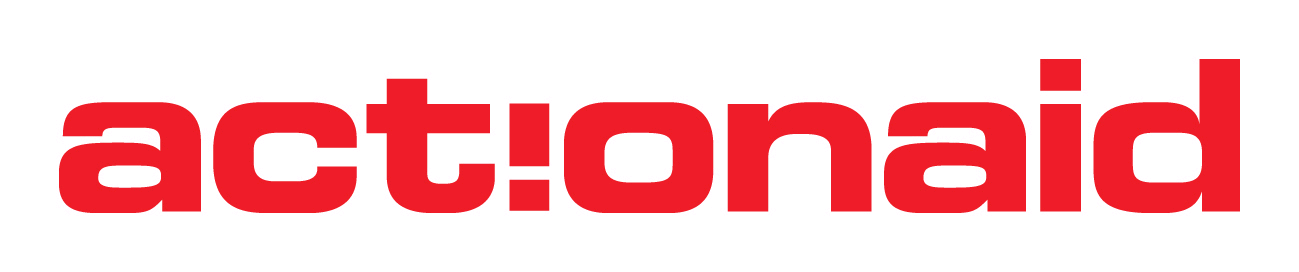 PRESSMEDDELANDE 2011-12-01Bloggberättelser om hiv och aids berör I dag – på den internationella aidsdagen den 1 december – väljer ActionAid att tillsammans med populära bloggare uppmärksamma kvinnor som lever med hiv/aids.– Ett antal engagerade bloggare publicerar i dag en berättelse om en kvinna som lever med hiv. Syftet är att tillsammans med oss lyfta fram de människor som drabbas av vår tids största epidemi – och samtidigt uppmana till engagemang, berättar Katinka Lindholm, kommunikationschef på ActionAid i Sverige.
Varje dag dör 8000 människor av aids. De flesta i fattiga länder. På många platser har en stor del av den produktiva delen av befolkningen slagits ut – allt från lärare och bönder till vårdpersonal. Aidsepidemin är ett av de mest akuta hindren för människor att ta sig ur fattigdom. 70 procent av de 34 miljoner människor som lever med hiv och aids bor i Afrika. Men som trenden ser ut kommer Asien att gå om Afrika. Man förutser också att alarmerande epidemier kommer att bryta ut i Latinamerika.
ActionAid vill i sin kamp mot hiv och aids stötta drabbade människor till ett värdigt liv. Alla människor har rätt till medicin och behandling. Våld mot kvinnor, särskilt i hemmet, är en viktig orsak till att viruset sprids. Därför arbetar ActionAid för att stärka kvinnors rättigheter och tydliggöra sambandet mellan våld och hiv.
Det går inte att få stopp på världens fattigdom utan att ta itu med spridningen av hiv.Läs mer om ActionAids arbete mot hiv och aids på: www.actionaid.se/omraden/hivaids/

För mer information: Catrin Rising, pressansvarig ActionAid, mobil: 0733-80 80 74ActionAid är en internationell organisation som bekämpar fattigdom . ActionAid fokuserar på fattiga och utsatta kvinnor i alla projekt och kampanjer eftersom jämställdhet och kvinnors rättigheter är nyckeln till framgång i kampen mot fattigdom.